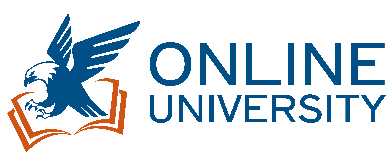 Supervisor: Learning AssignmentINTRODUCTIONThis Job Aid will provide guidance for a supervisor to assign training within GSA’s new Online University which is utilizing the Cornerstone Learning Management System.
ASSIGNING A TRAINING FROM LEARNER HOMEAfter logging in to the Online University, in the top taskbar, select Learning, then Learner Home. 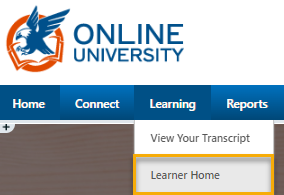 Alternatively, you can click Find Learning in the Welcome Page to access Learner Home. Find the Search for Learning box just below your greeting and “What would you like to learn today?” message.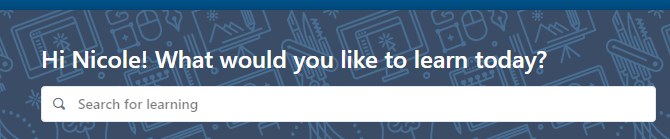 Enter a training title or keywords. Select the magnifying glass, or click enter on your keyboard.The results page will appear, and the number of results will be listed. If the list is too long, there are additional Filters (down the left side of the page) from which to choose.Duration – filter by the length of time in training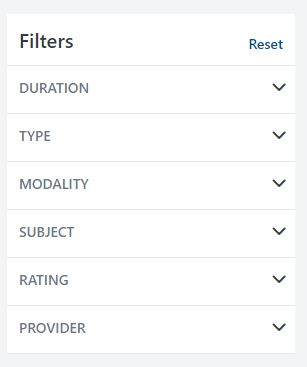 Type – filter by the training, i.e. Online Class, Event, Material, etc.Modality – Watch, Read, Listen, Attend, Practice, etc.Subject – filter by the list of options under this tabRating – filter by ratings 1-5 or Any RatingProvider – filter by the list of options under this tabReset - Use the Reset option to clear all set filters and start again if needed.Under the results there are tiles with titles, training hours and a more options ellipsis. Select the Event Title to review more details about the training to include the description.Select the more options Ellipsis to: 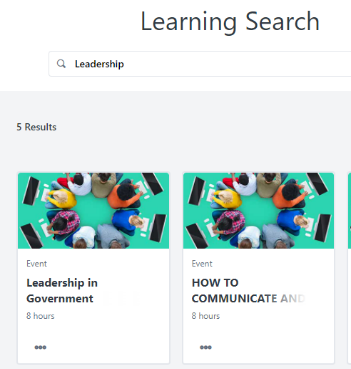 LaunchAssign Save for LaterAdd to Playlist (if you have permission)Etc.Select Assign.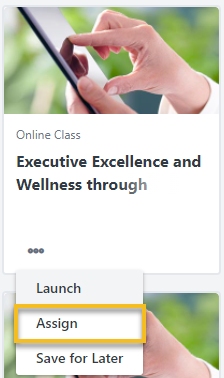 Set the Due Date (leave blank if no due date is required) and add the desired commentary. It is recommended that Automatically register users be selected.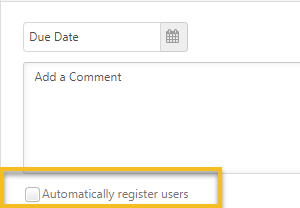 Choose subordinates you wish to assign the training to by clicking the associated checkbox; if users already have the training in their transcript, their checkbox will be grayed out to indicate they cannot be included in the assignment.If indirect subordinates need to be included, click the Select an Indirect Subordinate pop out to search associated subordinates. 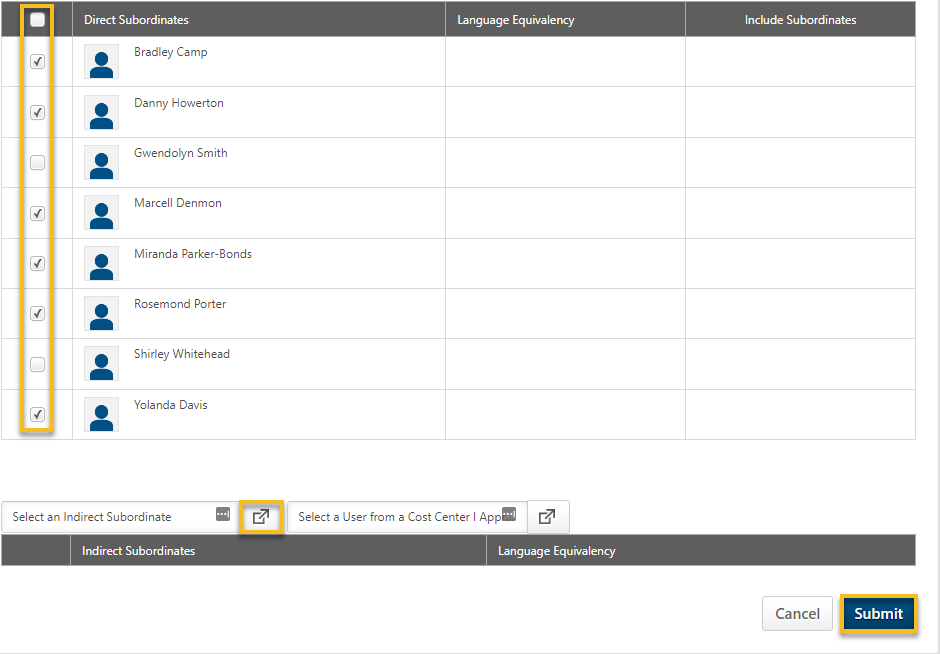 Click Submit.ASSIGNING A TRAINING FROM UNIVERSAL PROFILEClick the Universal Profile icon on the right of the top navigation.  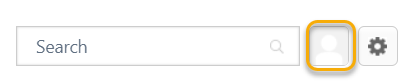 In your Bio page, click Actions; then select Actions.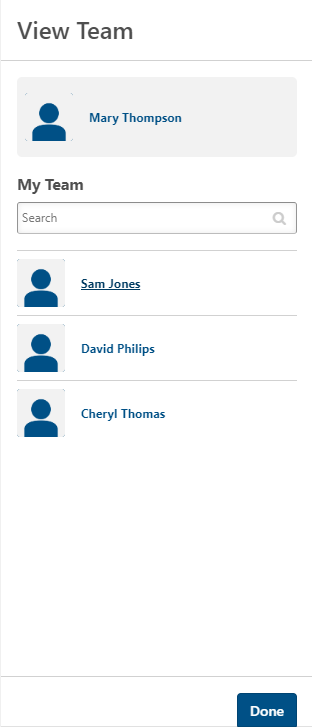 In the Actions page, click View Team. 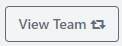 Select a team member and click Done. Click the Ellipsis button to the right of the View Team button; then click Assign Training.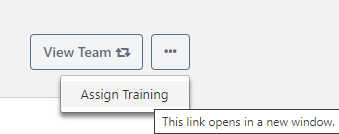 In the pop up window, search for the training you wish to assign.Select or unselect the training types you wish to search.Search for the title or keyword by entering in the search bar; then click Search.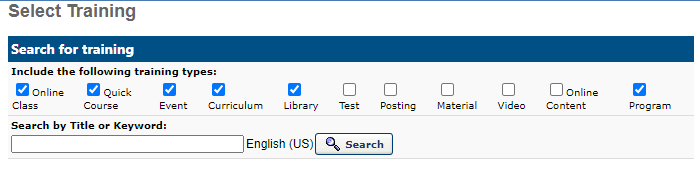 Select the desired training by clicking the plus icon to the left of the training title. 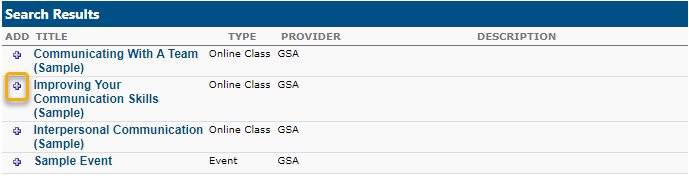 In the Assign Training page, Set the Due Date (leave blank if no due date is required), and add comments. It is recommended that Automatically register users be selected. Choose subordinates to assign training by clicking the associated checkbox; if users already have the training in their transcripts, their checkbox will be grayed out to indicate they cannot be included in the assignment.If indirect subordinates need to be included, click the Select an Indirect Subordinate pop out to search associated subordinates. Click Submit.